XSSFilter updatesBrowser Error when edited “Content-Security-Policy”Added this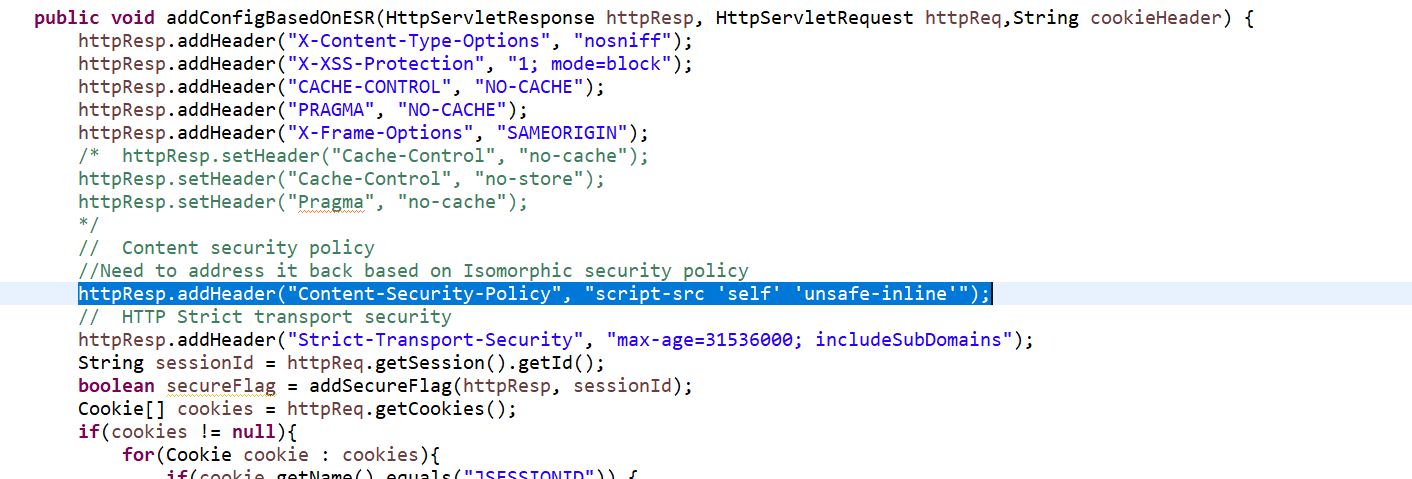 Getting Browser Errors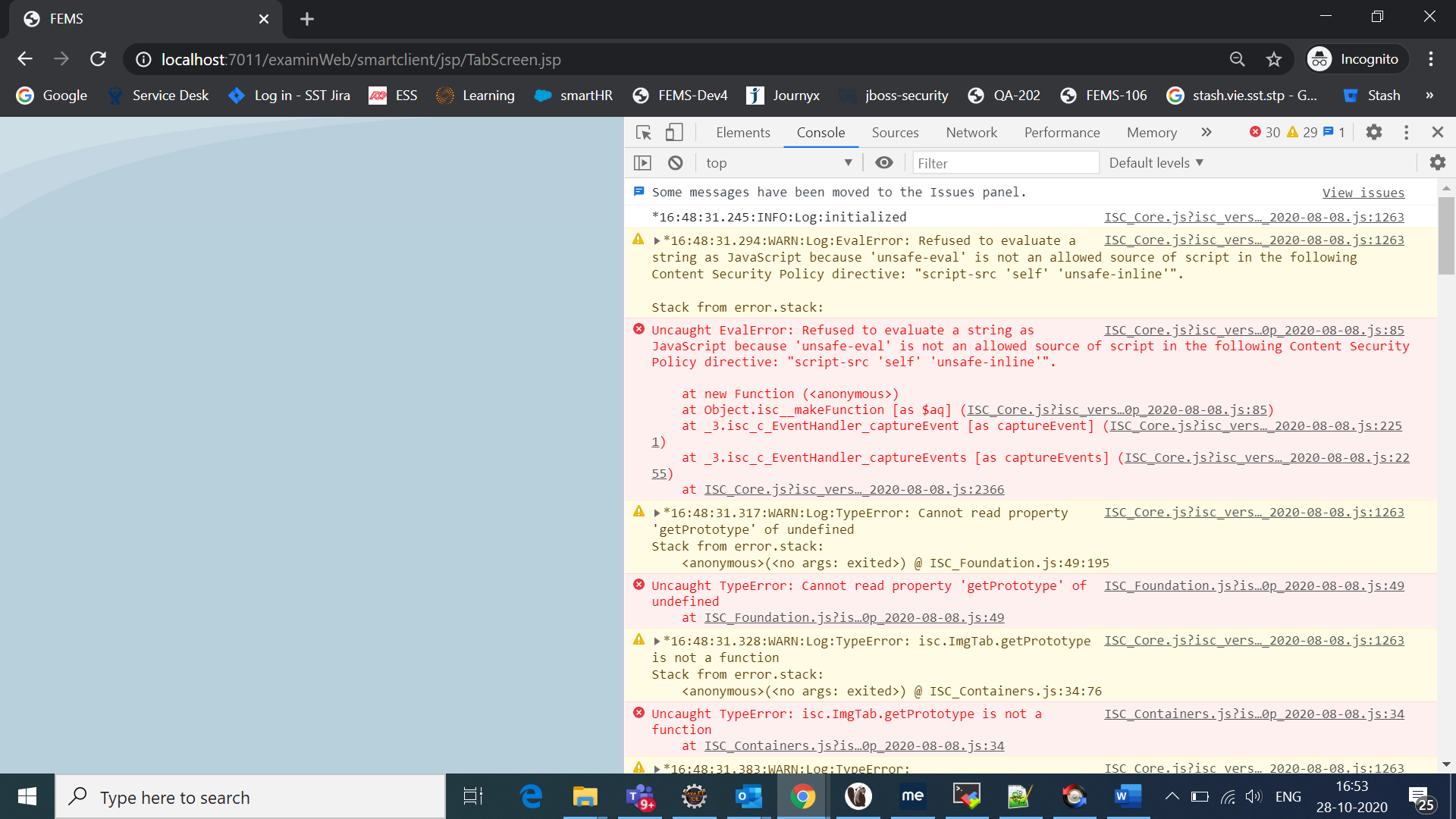 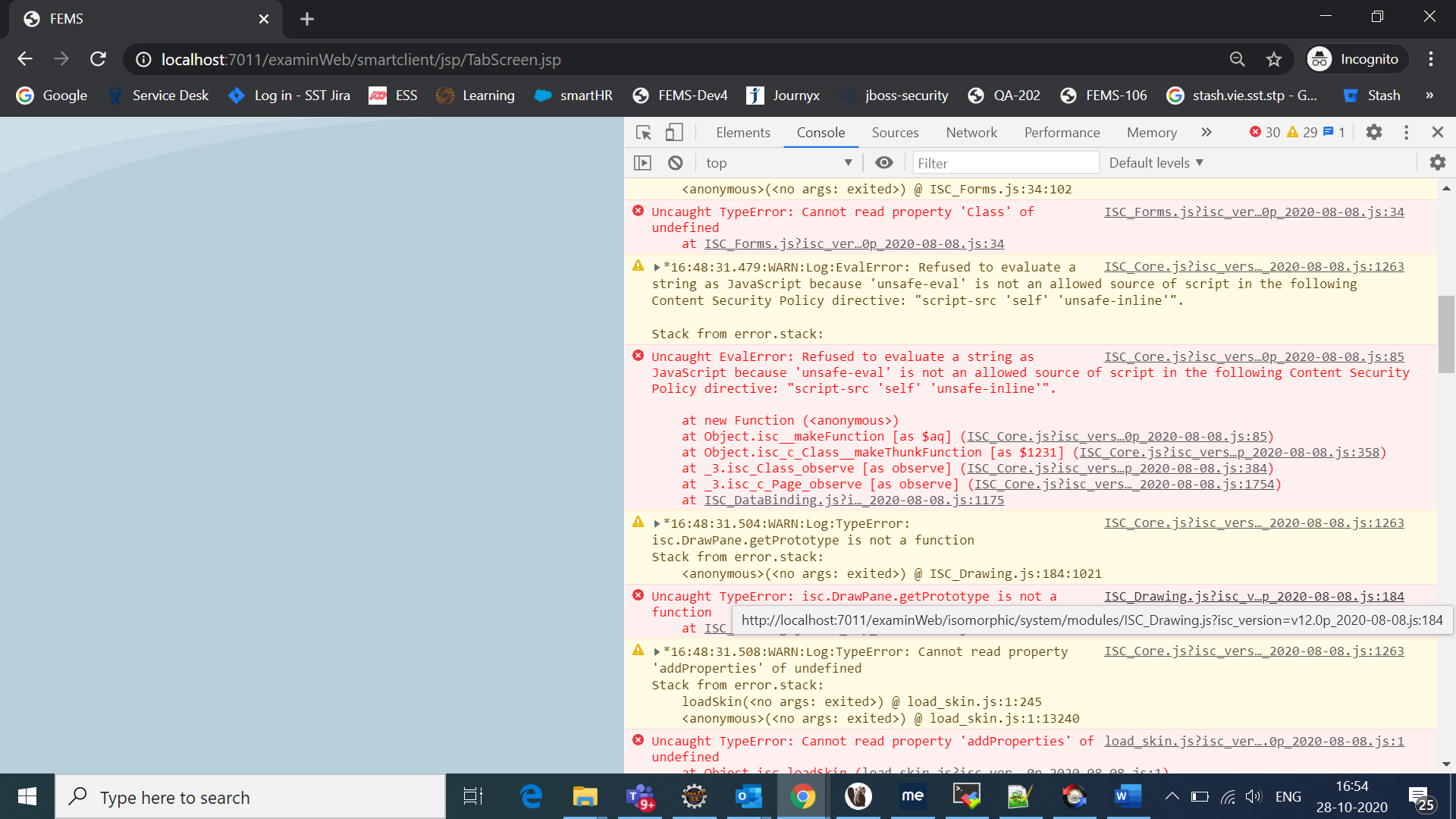 